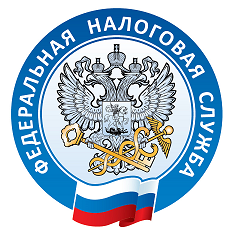 ДЛЯ ЗАПОЛНЕНИЯ И ПРОВЕРКИ РАСЧЕТА ПО СТРАХОВЫМ ВЗНОСАМ ВОСПОЛЬЗУЙТЕСЬ ПРОГРАММОЙ «НАЛОГОПЛАТЕЛЬЩИК ЮЛ» И ПК «TESTER» Плательщики,  представляющие расчет по страховым взносам имеют возможность заполнить и проверить правильность заполнения расчета в программе «Налогоплательщик ЮЛ».Программа дает возможность создать в автоматическом (или полуавтоматическом) режиме огромное количество документов для различных видов налоговой и бухгалтерской отчетности. Все формы создаваемых документов поддерживаются в актуальном состоянии.Найти программу «Налогоплательщик ЮЛ» можно на сайте Федеральной налоговой службы www.nalog.ru вкладка «Программные средства» или в стандартном окне поиска по сайту.В программе  созданный расчет по страховым взносам проходит контроль по контрольным соотношениям. Таким образом, созданный документ, успешно прошедший контроль, готов для представления в налоговые органы. 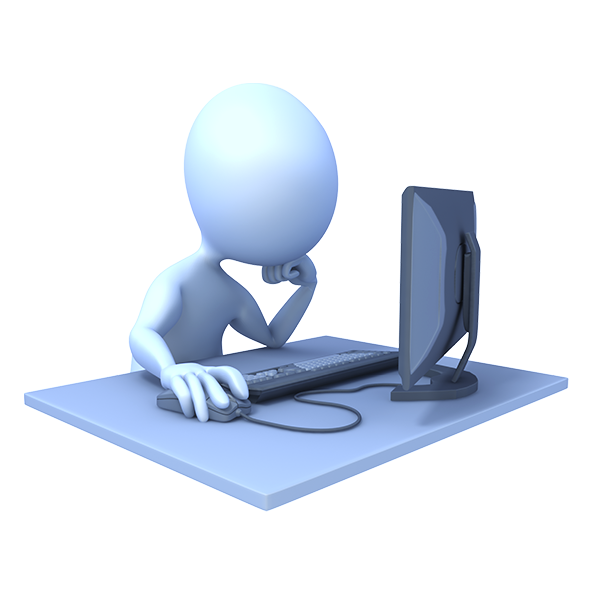   Выявить ошибки при заполнении расчетов по страховым взносам поможетПК «Tester» на сайте Федеральной налоговой службы www.nalog.ru. 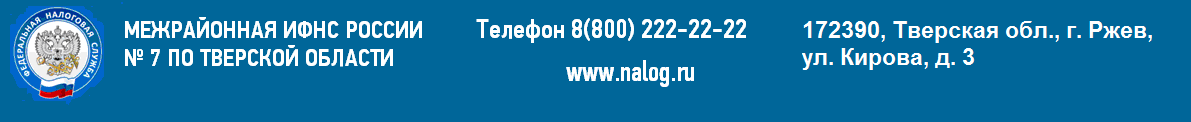 